Задание 1. Найдите в тексте слова и / выражения по теме «Кораблестроение», выпишите их в начальной / словарной форме в таблицу с транскрипцией, переводом, примером употребления в тексте, переводом примера употребления.Задание 2. Выпишите из текста не менее 20 производных слов. Используя справочники по словообразованию английского языка, укажите, от каких слов и с помощью каких элементов они образованы. Переведите. Приведите свои примеры слов с теми же суффиксами, приставками.Задание 3. Используя грамматические справочники или Интернет-ресурсы, повторите информацию об образовании степеней сравнения в английском языке. От имеющихся в тексте прилагательных образуйте сравнительную и превосходную степени сравнения, составьте предложения с ними (4 прилагательных, 4 предложения). Задание 4. 1) Используя грамматические справочники или Интернет-ресурсы, повторите особенности употребления и формы глагола to be, глагола to have. 2) Найдите в тексте разные случаи употребления глаголов в зависимости от выполняемой функции, выпишите их вместе с подлежащими, укажите, в какой форме употреблены глаголы, назовите функцию в предложении.Задание 5. 1) Используя грамматические справочники или интернет-ресурсы, повторите значение и образование форм глаголов в разных временах, их разновидностях, залогах. 2) Найдите в тексте разные формы глаголов, выпишите их вместе с подлежащим, опишите форму глагола.Задание 6. Выберите из текста 4 предложения, выполните грамматическую трансформацию (перевод из активного залога в пассивный и наоборот).Задание 7. Озаглавьте текст. Составьте план текста. Задайте по одному вопросу к содержанию каждой части текста, обозначенной отдельным пунктом плана.Задание 8. Выполните письменный перевод текста.Задание 9. Сформулируйте в 3–4 предложениях на русском языке краткое содержание текста. Переведите эти предложения на английский язык.Задание 10. Составьте не менее 8 предложений по схеме, используя: 1) конструкции с глаголом в Passive Voice, 2) конструкцию «инфинитив цели», 3) глаголы to be и to have в функции модальных глаголов.To create a perfect ship capable to satisfy all the demands conformed b possible when the ship's main sea qualities have been provided. Seakeeping implies ship's static and dynamic qualities, that is the properties of a vessel sufficient for the trade or service in which it is employed. Ship's statics concerns buoyancy, stability, unsinkability. Ship's dynamics deals with ship’s motion, propulsion and steering.Buoyancy means floating ability of a ship. The law of buoyancy was discovered by Archimedes long before our era and was formulated in the following manner: “Anybody immersed in a liquid will be supported in that liquid by a force equal to the weight of the liquid that it displaces".A ship can sail partly or completely submerged. Two principle forces acting upon a freely floating ship are forces of weight and forces of buoyancy. The weight and the buoyancy are equal in magnitude; both are vertical forces and for equilibrium counteract each other.The center of gravity is in the same vertical line with the center of buoyancy. The resultant of upward forces exerted by liquid upon a floating body equal to the weight of water displaced by this body is buoyancy.The quantity of displaced water, expressed as a rule in units of volume is called the volume of displacement. The merchant ships have two main displacements to be taken into account in designing: light displacement, that is the weight of a vessel when unloaded (including hull and fittings, engine and boilers, shafting and propellers, water in boilers, condensers and pipes, feed water, permanent ballast) and load displacement, when the ship has all its weights on board. So displacement is the number of tons of water displaced by a vessel afloat, and the sum of a light ship and deadweight.Deadweight (capacity, tonnage) is the vessel’s lifting capacity or the number of tons that a vessel will lift when loaded. Deadweight capacity includes crew and effects, passengers and luggage, provision and stores, fresh water, cargo, fuel oil in tanks, water ballast. The number of tons of cargo which a vessel can carry' when loaded is cargo carrying capacity (cargo deadweight, useful deadweight).A ship's poise at sea is determined by three main factors: average draught, trimming and heeling angles. Draught is the depth of a vessel below the waterline, measured vertically to the lowest part of the hull, propellers or other reference points. One can see on ship's sides the draft marks, i.e. external marks either cut into each side of the stem and stempost, or formed of cast-metal figures attached by screws.Stability. Any ship attempts to adjust herself in the water until she comes into equilibrium, even though she has to capsize to do it. The force of buoyancy is acting upward, and that of gravity, downward. If the ship is slightly inclined from her vertical center, the forces of gravity and buoyancy start to act against each other. The diagram can show that the center of buoyancy has changed its position, due to the different shape of the immersed section. Gravity working downward from the center of gravity, and buoyancy working upward, set up forces tending to capsize the ship, until equilibrium is attained. The property of any ship to return to her original position, when inclined, is termed the stability.К заданию 9 Single Skin Bulk Carrier - Typical Transverse Section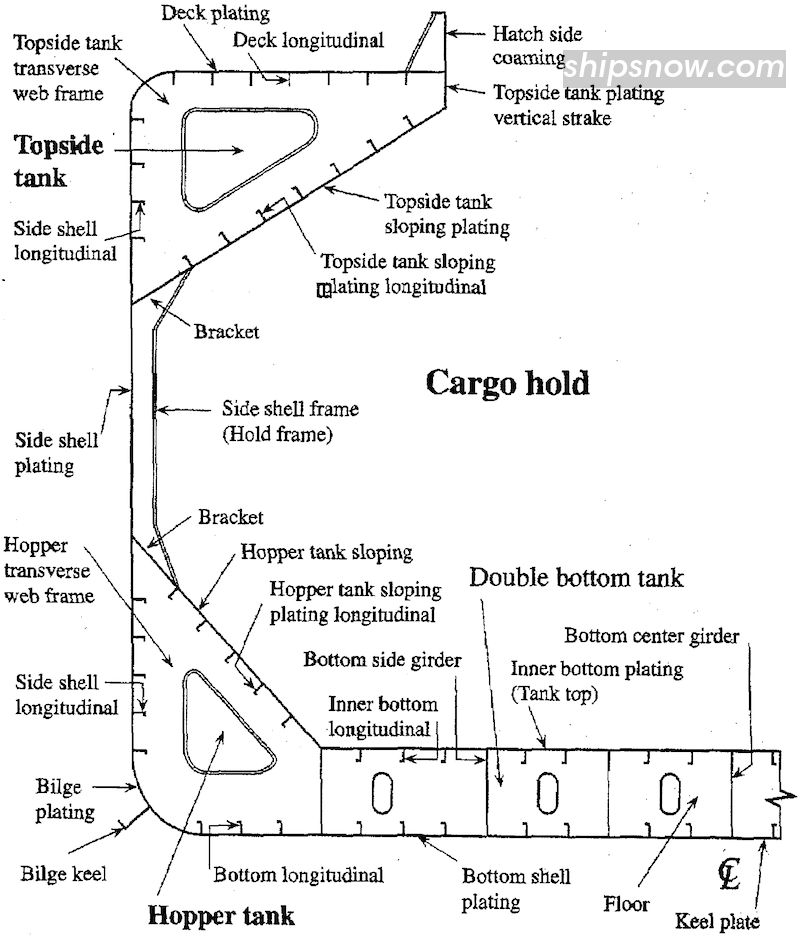 